附件1                    补考课程安排序号课程名称考试时间要  求1大学英语1第1周周日(3月14日)15:30-16:30大学英语1补考通过“学习通”进行。补考的同学请根据使用的教材提前加入相应的班级，确保个人信息中包含学号、姓名和班级信息。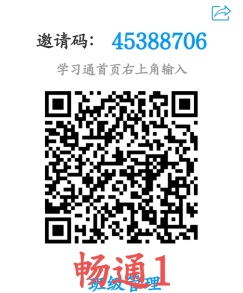 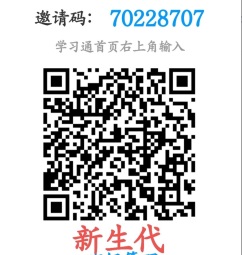 专本连读班级请联系任课教师补考。补考条件：20-21-1学期期末考试成绩40分及以上（不满足补考条件的请不要进班）。2高等数学1第1周周日(3月14日)14:00-15:00高等数学1补考通过学习通进行。请补考的同学提前加入班级，确保个人信息中包含学号、姓名和班级信息。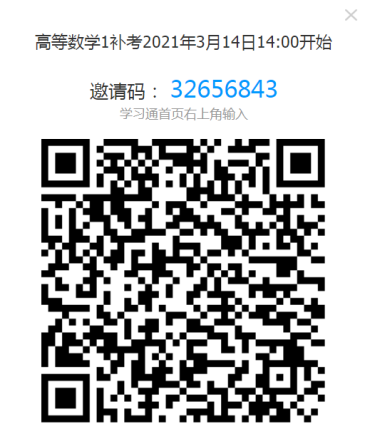 专本连读班级请联系任课教师补考。补考条件：20-21-1学期高等数学期末考试成绩40分及以上（不满足补考条件的请不要进班）。3体育3月10日-3月19日体育课满足补考条件（期末考试成绩40分及以上）的请与20-21-1学期任课老师联系补考。计算机信息技术补考时间：第1周周六(3月13日)晚19:00-20:30计算机信息技术补考形式与上学期期末考试一致（学习通），使用学习通扫描考试二维码，进入相应考试。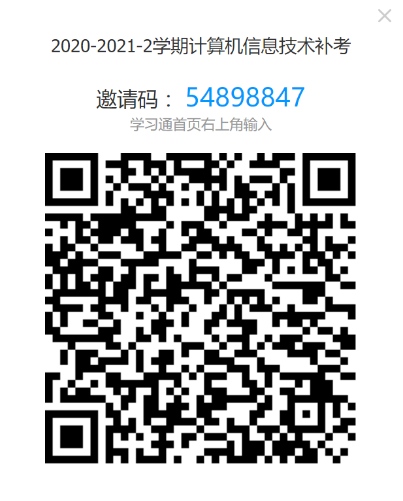 补考条件：2020-2021-1学期计算机信息技术期末考试成绩不及格(40分-60分)的同学（不满足补考条件的请不要进群）。4思政类第1周周五(3月12日)19:00-20:30思想道德修养与法律基础，补考通过“学习通”进行考试，请自行安装app。请补考的同学提前加入教学班，确保个人信息中包含学号和班级信息。
补考条件：20-21-1学期思想道德修养与法律基础期末考试成绩不及格且在40分及以上（不满足补考条件的请不要进班）。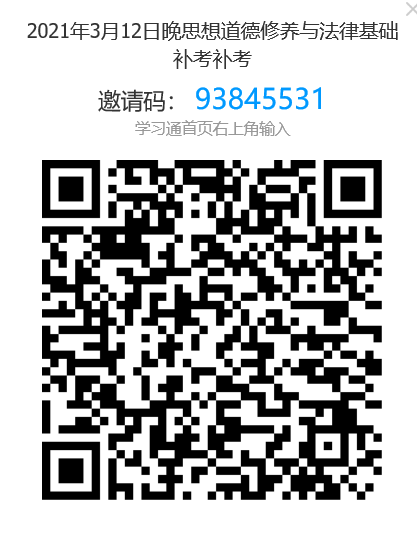 5其他课程学生主动与任课教师联系确定考试时间与考试形式。如无任课教师联系方式，可向班主任或学院教学秘书索取。